                                                          Evaluación Formativa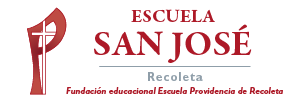 Nombre:			     Curso:	A-B               Asignatura: Educación FísicaObjetivo:	El siguiente instrumento presenta la finalidad de conocer el progreso en educación a distancia, durante el último mes de Junio.Enviar información correo institucional   claudia.huerta@laprovidenciarecoleta.cl¡Gracias por tu colaboración!	IndicadoresSiempre y en forma regularCasi siempreA veces  y/o regularmenteNunca y/o  deficienteRespecto de las clases enviadasHas logrado realizar las actividades de las últimas clasesRespecto de las clases enviadasTe han parecido entretenidas y dinámicas las clases. Lo pasas bien?Respecto de las clases enviadasLos ejercicios y actividades  propuestos, te han resultado posibles de hacer?Respecto de las clases enviadasQue ejercicios y actividades te han gustado más? Menciona:Respecto de las clases enviadasQue ejercicios y actividades te han gustado menos? Menciona:Respecto de las clases enviadasHas presentado dificultad en la ejecución de algunos ejercicios y/o actividades.Cuales, menciona:Vida activa y saludableMantienes hábitos de higiene después de las clases y durante el díaVida activa y saludableHas incorporado hábitos de alimentación saludables durante el día (colaciones, almuerzos saludables, tomar agua).Conducta de auto-cuidado y seguridadColaboras en el orden y guardas implementos utilizadosObservaciones generales que quieras agregar:Observaciones generales que quieras agregar:Observaciones generales que quieras agregar:Observaciones generales que quieras agregar:Observaciones generales que quieras agregar:Observaciones generales que quieras agregar: